THE SUPER SPY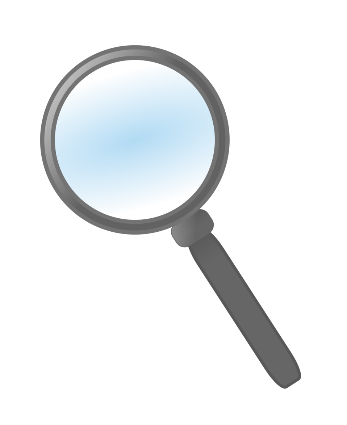 It was a normal day at the farm, the cows were mooing in the open field.  The pigs were hungry for some breakfast. The horses were naying in the back paddock. The sun was shining and a glistening rainbow could be seen in the sky.Emily and Henry, who were twins and lived at the farm, were packing their bags ready to go to school. Suddenly they heard a beeping noise from their watch. Then Henry opened the message on his watch to find out it said. ‘Help, help’ please help us SPIES where ned help Emily and Henry “There was no name on it.” Replied Henry.“ No name that is strange it normally has it on.” complained Emily “ It has an address on it” called Henry“ Who is that messaging you Henry? This is our 4th message of the day and its only 8am! Don’t they know we’re busy trying to juggle school and being spies”  Emily exclaimed. It is the address” Henry told Emily “ It is in Spain ” asked Henry “ Where not walking you silly” Replied Emily Emily and Henry were packing their bags ready to go to Spain. At the airport the plane was black and red and blue. In the morning Emily and Henry had breakfast in the hotel they went to the girl and their mum. They went to the castle. Boris the baddy was climbing up the castle to the top. It looked like he had something up there. It was heading for Emily and Henry. They were scared. Then the baddy said “You’ll never catch me now!”.As quickly as possible, Emily and Henry that the said STOP there the baddy did No come did there said stop a lot of time. but the baddy did No stop. there call the police and the baddy did not come down.  So they got out their spy bag. Inside the bag was an ice gun there.They went up to the top of the castle and the baddy climbed down the ladder and he went to jail. 